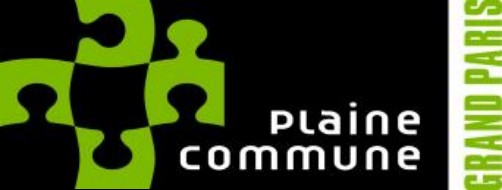 A proximité immédiate de Paris, Plaine Commune est un Territoire de 430 000 habitants, composé des villes d’Aubervilliers, Epinay-sur-Seine, La Courneuve, L’Ile-Saint-Denis, Pierrefitte-sur-Seine, Saint-Denis, Saint- Ouen, Stains et Villetaneuse. Elles sont fédérées autour d’un projet commun, sur un espace qui connaît des mutations inédites en région parisienne. Plaine Commune exerce des activités essentielles comme l'aménagement urbain, le développement économique et les services à la population (gestion de l'espace public : propreté, espaces verts, lecture publique, maisons de l'emploi...). Mission /Finalité :Membre de l’équipe des médiathèques, il (ou elle) participe à la mise en œuvre du développement de la Lecture publique sur le territoire de Plaine Commune : sous la responsabilité de son N+1 et de la direction ville, est associé à la conception du projet d’équipement et contribue à sa mise en œuvre à travers les activités décrites ci-dessous.Activités principales Accueil des publicsParticipe à l’accueil des publics adultes et jeunes à la médiathèque ou en hors les murs : prêts et retours, inscriptions, renseignements pratiques, première orientation dans les collections, gestion des réservations, aide à l’accès public à Internet, accueil téléphonique ou numérique…Participe aux accueils de groupes.Traitement matériel des documentsAssume le rangement des documentsAssume la protection matérielle des documents (plastification, renfort…)Assume l’entretien quotidien des collections (nettoyage, vérification, petites réparations).Politique documentaireParticipe au traitement informatique des documents (exemplarisation, désherbage…).Peut être associé aux acquisitions mutualisées dans des domaines définis.Actions culturelles et animationParticipe à la mise en œuvre des activités régulières ou actions en mode projet.Activités occasionnellesContribuer à la continuité du service en l’absence de collèguesNiveau d'étude : licenceSpécialité : management/métiers du livre SavoirsConnaissance de la production éditoriale et bonne culture généraleSavoir-faireAnimation d’équipe, prise de parole en public Capacité à travailler en mode projet.Capacité à construire des partenariats et des médiations autour de projets culturels en direction des usagers des médiathèques et de publics éloignés des institutions culturelles.Maîtrise de l’outil informatiqueSens de l’organisation, de délégation, d’accompagnement au changement Sens du service public, goût pour l’accueil et la médiationCapacité à travailler en équipe et en réseauSavoir-êtreQualité d’écoute Aisance relationnelleAutonomie, capacité d’initiative Goût de l’innovationTâches non télétravaillablesTravail le samedi et occasionnellement le dimanche et en soiréesMerci de postuler via notre site Internet https://plainecommune.fr/offres-emploi/offres-demploi/. Adressez votre Curriculum Vitae et votre lettre de motivation (en précisant la référence de l'offre: P 2021 08 193 à M. Le Président de l'Etablissement Territorial Plaine Commune. Pour toute information supplémentaire, vous pouvez contacter Julie LAURENT par téléphone au 01.55.93.637. ou par mail : julie.laurent@plainecommune.com.fr.Si vous êtes un agent de Plaine Commune, merci d’utiliser le portail Intranet pour candidater.Les candidats sont informés que les informations collectées lors de leurs candidatures (dématérialisées ou papiers), font l’objetd’un traitement informatique à des fins de gestion de recrutement. Conformément à la réglementation en matière de protection des données à caractère personnel, les droits d’accès aux données, de rectification, ou d’opposition peuvent être exercés auprès du secteur recrutement à l’adresse suivante : recrutement@plainecommune.frFONCTION CADRE D'EMPLOIRESPONSABLE JEUNESSE ET RESPONSABLE TRANSVERSAL (ACTIONS CULTURELLES)Bibliothécaires territoriauxDEPARTEMENT DIRECTION SERVICE / UTDGA DEVELOPPEMENT ANIMATION TERRITOIRE DIRECTION LECTURE PUBLIQUELECTURE PUBLIQUE - AUBERVILLIERS